1992年上海市普通高级中学会考试题物理考生注意：第五、六、七、八题解答要求写出必要的文字说明、方程式和主要演算步骤，只写出最后答案，未写出主要演算过程的，不能得分。一、（20分）本题有10个小题，题中每一个空格1分，将答案写在题中横线上的空白处，不要求写出演算过程。一个质量为2 kg的物体，以3 m/s的速度匀速运动，它的动量大小是_____kg·m/s，动能是______J。悬浮在液体中微小颗粒的无规则运动，叫做________运动，它是液体_______无规则运动的反映。右图是一个交流电的图像，根据图像可知其周期是______s，电流的最大值是______A。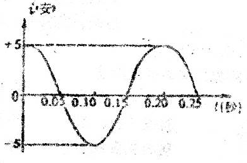 发光体垂直置于焦距为f的透镜的主轴上，光线经透镜后，在光屏上得到一个缩小的像，这个透镜是______透镜，发光体应位于透镜前大于______的地方。1911年卢瑟福提出了原子核式结构学说，解释了α粒子_______实验。人类认识原子核的复杂结构和它的变化规律，是从发现天然_________现象开始的。A、B两个小球，处于不同高度，hA＝4hB。水平抛出后，其水平距离sA＝2sB，则它们的飞行时间之比tA∶tB＝__________，抛出时水平初速度之比vA∶vB＝________。在衰变方程中23090Th→x88Ra＋42He中，x＝_____，衰变后生成的Ra核的中子数比Th核的中子数少______个。发动机额定功率为1.8×105 kW的轮船，以最大速度航行时，所受阻力为1.2×107牛，轮船的最大航行速度为_______m/s，合________km/h。摩擦传动中不打滑的O1、O2两轮，其半径之比r1∶r2＝2∶1，则轮缘A、B两点线速度之比vA∶vB＝________，角速度之比ωA∶ωB＝_____________。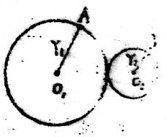 一根电阻率为ρ、电阻为R的横截面处处相等的导线，将其均匀拉长为原来的2倍后，它的电阻为__________，电阻率为_________。二、（13分）作图题，要求正确、规范。（3分）如图，光滑墙壁上用线悬挂一小球处于平衡状态，在O点作出小球的受力图。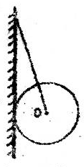 （2分）接通电源后小磁针A、B静止在如图位置。试标出电源的正负极和小磁针B的“N”极。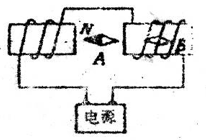 （2分）图中A、B为电场线上两点，试做出A点的场强方向与置于B点的正电荷受力方向。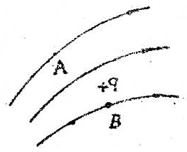 （2分）图中AB表示同纸面垂直的平面镜，SO1、SO2为两入射光线。作图画出反射光线及物点S的像。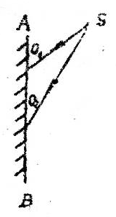 （2分）图中A、B表示一定质量某种气体等温线上两点，试标出该线上体积为2 L、4 L状态的点，并画出等温线。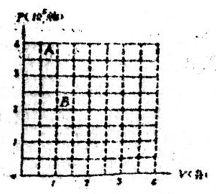 （2分）某跳伞原在没风时以v1＝4 m/s匀速下降，现风使他以v2＝3 m/s匀速水平东移，作图求出它的合速度v。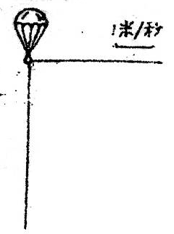 三、（21分）本题为单选题，共有7个小题，每小题3分。每小题中选出一个正确的答案，把它们的标号填写在该题的括号中。选对的得3分，多选、错选或不选得0分。关于物体的惯性，下列说法正确的是（    ）（A）速度大的物体惯性大		（B）加速度大的物体惯性大（C）质量大的物体惯性大		（D）受力大的物体惯性大揭示光具有粒子性的实验是（    ）（A）光通过三棱镜的色散实验		（B）光电效应实验（C）光的双缝干涉实验			（D）光的单缝衍射实验关于电磁波的传播速度，下列说法正确的是（    ）（A）电磁波频率越高，传播速度越大（B）电磁波波长越长，传播速度越大（C）电磁波能量越大，传播速度越大（D）任何电磁波在真空中传播速度等于光速c带电量分别为2Q、4Q的两点电荷，相距为r，相互作用力为F。现把两个电荷的电量各减少一半，距离减少为，则两个点电荷间的相互作用力变为（    ）（A）4F		（B）2F		（C）		（D）长为L、重为G的均匀木棒OP，可绕O轴自由转动，在力F作用下处于平衡状态，棒与地面成θ角。图中四种情况中F最小的是（    ）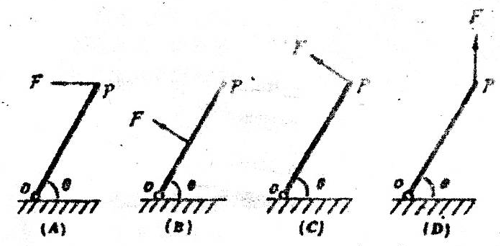 一束光线从空气射入折射率n＝的玻璃中，若折射角为30°，则入射角为（    ）（A）90°		（B）30°		（C）45°		（D）60°在地面以相同的初动能竖直上抛A、B两个物体，质量mA＞mB，不计空气阻力，它们上升的最大高度为hA和hB，它们的最大重力势能为EpA和EpB，则有（    ）（A）EpA＞EpB		（B）EpA＝EpB（C）hA＝hB			（D）hA＞hB四、实验题（16分）（4分）用万用表测量电阻，有下述实验步骤（表的指针已调整在左端的“0”位置）：（A）用两只表笔分别与待测电阻的两端相接（B）将两只表笔相接触，调整欧姆挡的调零旋钮，使指针指在电阻刻度的零位上（C）选择开关扳在欧姆挡上，并选择好量程（D）根据指针位置和所选量程，读数阻值其正确的步骤顺序应是_______、_______、________、________。（4分）在做验证牛顿第二定律实验时（1）下述实验中，不需要的是______和_______。（A）刻度尺		（B）秒表		（C）打点计时器		（D）低压交流电源（E）带定滑轮的长木板		（F）纸带		（G）干电池（2）实验中，以砂和小桶的总重力作为细绳对小车的牵引力，但要求砂和小桶的质量必须_______小车和车上砝码的质量（填“等于”、“远大于”或“远小于”）（4分）测一节干电池的电动势和内电阻，其实验电路如图所示。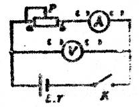 （1）在图中的“（  ）”处，分别标出安培表和伏特表接线柱的正、负。（2）现有两种滑动变阻器：（A）1000 Ω、0.1 A；（B）10 Ω、2.0 A。实验中应选用______。（3）闭合电键K前，滑动变阻器的滑片P应置于______端（填“a”或“b”）。（4）为了防止损坏安培表，实验中滑动变阻器的滑片P不允许置于_____端（填“a”或“b”）。（4分）用单摆测重力加速度实验中：（1）用刻度尺测量摆长l时，正确的长度应为_____。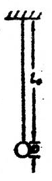 （A）l0		（B）l0＋D		（C）l0＋		（D）l0－（2）如果单摆完成50次全振动时，秒表指针的位置如图所示，该秒表的读数是_____s。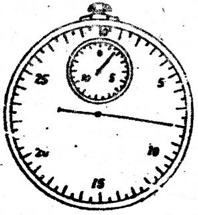 （3）实验时，将单摆从平衡位置拉开的角度应是_________（填“小于5°”、“大于5°”或“可任意选择”）。（4）当测出单摆的周期T和摆长l后，可用计算式g＝_______求得当地的重力加速度。五、（7分）在右图中，设匀强磁场的磁感应强度B为0.5 T，切割磁感线的导线长度l为20 cm，线框向左匀速运动时的速度v为4 m/s，整个线框电阻R为0.4 Ω。求：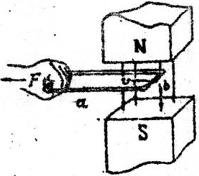 （1）线框中感应电动势的大小，感应电流的大小和方向（方向在图中a点标出）；（2）线框所受安培力的大小和方向（方向在图中b点标出）；（3）使线框向左匀速运动所需的外力；（4）在其他条件不变的情况下，假如线框电阻增大时，拉动线框是省力、费力还是不变？六、（8分）在一端封闭、粗细均匀的玻璃管内，用水银柱封闭一定质量的空气。当水平放置时（图A），空气柱长l1＝20 cm，水银柱长h＝8 cm，当时温度是31℃。设大气压强始终保持p0＝76 cmHg。求：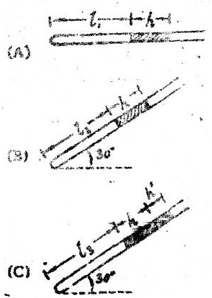 （1）31℃转换成热力学温度为多少？（2）在图A位置空气柱的压强p1；（3）保持空气柱温度不变，当玻璃管与水平面成30°角倾斜放置时（图B），空气柱强度p2和长度l2各为多少？（4）向玻璃管内再注入hʹ＝4 cm的水银柱，并使空气柱长度l2恢复到20 cm（图C），则空气柱的温度必须升高到多少度？七、（7分）在水平地面上有一质量为10 kg的物体，若加F1＝20 N水平拉力，可使物体匀速前进。若改用跟水平方向成37°拉力F2，在其作用下，物体由静止开始做匀加速直线运动，2 s内位移为5.2 m。（g取10 m/s2，sin37°＝0.6，cos37°＝0.8）求：（1）物体做匀速运动时受到的滑动摩擦力，物体与地面间的动摩擦因数；（2）物体做匀加速运动时的加速度；（3）拉力F2的大小及2 s内拉力F2对物体所做的功。八、（8分）如图所示，电源有6个电动势E0＝1.5 V、内电阻r0＝0.1 Ω的电池串联而成，R1＝4.4 Ω，R2＝6 Ω，R2的额定功率为3.84 W，变阻器R3开始放在阻值为12 Ω处。求：（1）通过电阻R1的电流和此时电源的输出功率；（2）若要使R2消耗的实际功率不超过它的额定功率，R3的阻值应取什么范围？